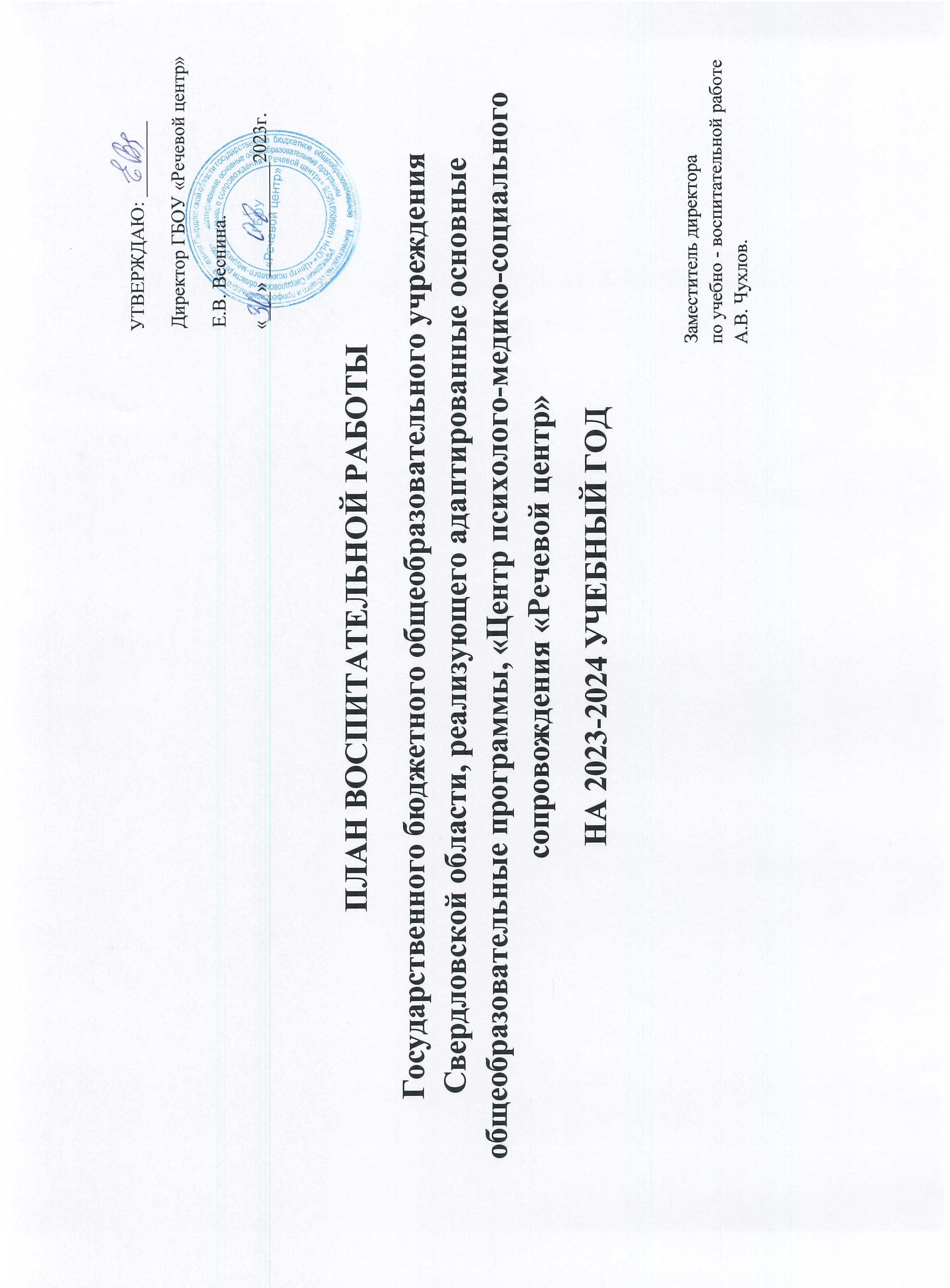                                                                                                                                                                                          УТВЕРЖДАЮ: ________Директор ГБОУ «Речевой центр»                                                                                                                                                        Е.В. Веснина.                                                                                                                                                                             «___» ____________2023г.ПЛАН ВОСПИТАТЕЛЬНОЙ РАБОТЫГосударственного бюджетного общеобразовательного учреждения Свердловской области, реализующего адаптированные основные общеобразовательные программы, «Центр психолого-медико-социального сопровождения «Речевой центр»НА 2023-2024 УЧЕБНЫЙ ГОД                                                                                                                                                                Заместитель директора                                                                                                                                                                                    по учебно - воспитательной работе                                                                                                                                              А.В. Чухлов.Цели воспитательной работы:создание условий для воспитания всесторонне и гармонично развитой личности, обладающей достаточно сформированным интеллектуальным, нравственным, коммуникативным, эстетическим и физическим потенциалом, овладевшей практическими навыками и умениями, способами творческой деятельности, приемами и методами самопознания и саморазвития, способствующими «вхождению» ребенка в социальную среду. Данный план разработан и дополняет программу воспитания ГБОУ «Речевой центр».Задачи воспитательной работы:В области формирования личностной культуры:формирование способности к духовному развитию, реализации творческого потенциала в учебно-игровой, предметно-продуктивной, социально ориентированной деятельности на основе нравственных установок и моральных норм, непрерывного образования, самовоспитания и универсальной духовно-нравственной компетенции – «становиться лучше»;укрепление нравственности, основанной на свободе воли и духовных отечественных традициях, внутренней установке личности школьника поступать согласно своей совести;формирование основ нравственного самосознания личности (совести) – способности младшего школьника формулировать собственные нравственные обязательства, осуществлять нравственный самоконтроль, требовать от себя выполнения моральных норм, давать нравственную оценку своим и чужим поступкам;формирование нравственного смысла учения;формирование основ морали – осознанной обучающимся необходимости определённого поведения, обусловленного принятыми в обществе представлениями о добре и зле, должном и недопустимом, укрепление у обучающегося позитивной нравственной самооценки, самоуважения и жизненного оптимизма;принятие обучающимся базовых национальных ценностей, национальных и этнических духовных традиций;формирование эстетических потребностей, ценностей и чувств;формирование способности открыто выражать и отстаивать свою нравственно оправданную позицию, проявлять критичность к собственным намерениям, мыслям и поступкам;формирование способности к самостоятельным поступкам и действиям, совершаемым на основе морального выбора, к принятию ответственности за их результаты;развитие трудолюбия, способности к преодолению трудностей, целеустремлённости и настойчивости в достижении результата;осознание обучающимся ценности человеческой жизни, формирование умения противостоять в пределах своих возможностей действиям и влияниям, представляющим угрозу для жизни, физического и нравственного здоровья, духовной безопасности личности.В области формирования социальной культуры:формирование основ российской гражданской идентичности;пробуждение веры в Россию, чувства личной ответственности за Отечество;воспитание ценностного отношения к своему национальному языку и культуре;формирование патриотизма и гражданской солидарности;развитие навыков организации и осуществления сотрудничества с педагогами, сверстниками, родителями, старшими детьми в решении общих проблем;укрепление доверия к другим людям;развитие доброжелательности и эмоциональной отзывчивости, понимания и сопереживания другим людям;становление гуманистических и демократических ценностных ориентаций;формирование осознанного и уважительного отношения к традиционным российским религиям и религиозным организациям, к вере и религиозным убеждениям;формирование толерантности и основ культуры межэтнического общения, уважения к языку, культурным, религиозным традициям, истории и образу жизни представителей народов России.В области формирования семейной культуры:формирование отношения к семье как основе российского общества;формирование у обучающегося уважительного отношения к родителям, осознанного, заботливого отношения к старшим и младшим;формирование представления о семейных ценностях, гендерных семейных ролях и уважения к ним;знакомство обучающегося с культурно-историческими и этническими традициями российской семьи.В области формирования культуры здорового и безопасного образа жизни:сформировать представление о позитивных факторах, влияющих на здоровье;научить обучающихся осознанно выбирать поступки, поведение, позволяющие сохранять и укреплять здоровье;научить выполнять правила личной гигиены и развить готовность на основе её использования самостоятельно поддерживать своё здоровье;сформировать представление о правильном (здоровом) питании, его режиме, структуре, полезных продуктах;сформировать представление о рациональной организации режима дня, учёбы и отдыха, двигательной активности, научить ребёнка составлять, анализировать и контролировать свой режим дня;      Образ выпускника основной школы: 1. Нравственный потенциал: социальная взрослость, ответственность за свои действия,осознание собственной индивидуальности, потребность в общественном признании,необходимый уровень воспитанности.2. Интеллектуальный потенциал: достаточный уровень базовых знаний, норм социальногоповедения и межличностного общения.3. Коммуникативный потенциал: эмпатия, коммуникативность, толерантность, умениясаморегуляции.4. Художественно - эстетический потенциал: самосознание и адекватная самооценка,способность рассуждать и критически оценивать произведения литературы и искусства.5. Физический потенциал: самоопределение в способах достижения здоровья,самоорганизация на уровне здорового образа жизни.Планируемые результаты:У учащихся сформированы представления о базовых национальных ценностяхроссийского общества;Учащиеся активно включены в коллективную творческую деятельностьученического самоуправления, ориентированную на общечеловеческие инациональные ценности;Система воспитательной работы стала более прозрачной, логичной благодаряорганизации через погружение в «тематические периоды»; такая системаориентирована на реализацию каждого направления воспитательной работы;Максимальное количество учащихся включено в систему дополнительногообразования. Организация занятий в кружках направлена на развитие мотивацииличности к познанию и творчеству;Повышено профессиональное мастерство классных руководителей и мотивация ксамообразованию, благодаря чему увеличилась эффективность воспитательнойработы в классах.Система мониторинга эффективности воспитательного процесса позволяетсвоевременное выявление и анализ изменений, происходящих в воспитательномпроцессе, и факторов, вызывающих ихПовышена педагогическая культура родителей, система работы способствуетраскрытию творческого потенциала родителей, совершенствованию семейноговоспитания на примерах традиций семьи, усилению роли семьи в воспитании детей.Направления воспитательной работыПлан воспитательной работы классного руководителя.1. Сведения об обучающихся.2. Сведения о родителях учащихся.3. Сведения о занятости в кружках учащихся класса.4. Социальный паспорт класса.5. Родительские собрания.6. План воспитательной работыОптимизационная модель внеурочной деятельности.НаправлениеЦели и задачиФормы и средства реализации:Духовно- нравственное воспитание• воспитание гражданственности, патриотизма, уважения к правам, свободам и обязанностям человека;• воспитание нравственных чувств и этического сознания;• воспитание трудолюбия, творческого отношения к учению, труду, жизни;• формирование ценностного отношения к здоровью и здоровому образу жизни;• воспитание ценностного отношения к природе, окружающей среде (экологическое воспитание);• воспитание ценностного отношения к прекрасному, формирование представлений об эстетических идеалах и ценностях.- уроки гуманитарного цикла;- самореализация личности подростка: беседы, психологический практикум, профориентационный мониторинг;- организация и проведение тематических вечеров, бесед;- месячник военно-патриотического воспитания.Общекультурноевоспитание- формирование у учащихся высоких нравственных принципов;активизация познавательной деятельности обучающихся;- создание условий, которые способствуют вовлечению школьников в интеллектуально-творческий процесс;- воспитание у школьника потребности и привычки к самоотдаче, общественно-полезной работе, насыщенной духовной жизни;- умение сочетать свои интересы с интересами коллектива.- работа в школьных музеях;-  классные часы и беседы, посвященные военной и патриотической тематике;- экскурсии, походы, праздники, творческие отчеты и др.Физкультурно-спортивное и оздоровительное воспитание- воспитание и стремление к здоровому образу жизни;- приобщение к занятиям физкультурой;- воспитание силы, воли, выносливости;- привитие любви к спорту;- воспитание негативного отношения к вредным привычкам;- создание условий для физического развития учащихся.- организация деятельности по охране здоровья и профилактике заболеваний;- организация работы спортивных секций и клубов по различным видам спорта;- уроки физкультуры;- организация внутришкольных спортивных соревнований и мероприятий, участие в городских и районных мероприятиях;- Дни здоровья, Малые олимпийские игры.Социальное воспитание- художественно-эстетическое развитие детей;- привитие чувства прекрасного;- помощь в раскрытии и реализации внутренних резервов (способностей, интересов, таланта, личностных качеств);- создание условий для развития творческих способностей учащихся;-  перевод школьника в позицию активного члена гражданского общества;- вырабатывать собственное понимание и цели.- посещение театров, выставок, кинотеатров;- встречи с интересными людьми;- экскурсии (залы, музеи);- проектная деятельность;- подбор материалов для школьного сайта;- участие в школьных мероприятиях.Общеинтеллектуальное воспитание-  активизация познавательной деятельности обучающихся;-  создание условий, которые способствуют вовлечению школьников в интеллектуально-творческий процесс;-  воспитание у школьника потребности и привычки к самоотдаче.- организация прогулок, походов, экскурсий;№Фамилия, имяДата рожденияАдрес, телефонСведения о здоровьеФизкультурная группа12345678910111213141516№Ф.И.О. учащихсяФ.И.О. родителейМесто работы1М             1О              2М            2О              3М                 3О            4М            4О              5М                 5О                   6М               6О                  7М             7О               8М              8О               9М                 9О                     10М                    10О                     11М            11О                12М             12О               13М              13О               14М                14О                     15М                    15О                     16М               16О                  16О                     №ФИКружокМесто занятийДостижения12345678910111213141516№ФИОпекунОпекунОпекунРешение исполкомаРешение исполкомаДети-сиротыФИС кем проживаютС кем проживаютС кем проживаютПричинаПричинаСемьи без материСемьи без материСемьи без материФИПричинаПричинаПричинаПричинаПричинаСемьи без отцаГруппа рискаФИПричинаПричинаПричинаПричинаПричинаВнутришкольный контрольВнутришкольный контрольФИПричинаПричинаПричинаПричинаПричинаНеобходимо поставитьНеобходимо поставитьНеобходимо поставитьНеобходимо поставитьДети-инвалидыФИДиагнозДиагнозДиагнозДиагнозДиагнозНеблагополучные семьиФИПричины неблагополучияПричины неблагополучияПричины неблагополучияПричины неблагополучияПричины неблагополучияНеблагополучные семьиФИродители пьютне оказывают должноговниманияне справляются с воспитанием ребенкапокрывают недостойное поведение ребенкапроживают в других семьях и не воспитывают детейНеблагополучные семьиНеблагополучные семьиДатапроведенияПрисутствие(указать фамилии отсутствующих)Рассматриваемые вопросы№ протоколаСентябрьТема Сентябрь1Сентябрь2Сентябрь3Сентябрь4НоябрьТема Ноябрь1Ноябрь2Ноябрь3Ноябрь4ФевральТема Февраль1Февраль2Февраль3Февраль4МайТема Май1Май2Май3Май4МесяцДуховно - нравственноеОбщекультурноеФизкультурно-спортивное и оздоровительноеСоциальноеОбщеинтеллектуальноеСентябрь4.09. День Гвардии (урок мужества у обелиска III Гвардейской дивизии).В теч.мес. Экскурсии в музей Речевого Центра. 08.09. Возложение цветов к памятнику УДТК15.09. Экскурсия в музей военной техники г. В. Пышма22.09. Экскурсия на Ганину Яму11.09. День победы русской эскадры под командованием Ф.Ф. Ушакова над турецкой эскадрой у мыса Тендра (1790 г.)1.09. День знаний. Торжественная линейка, посвященная Дню знаний, Классные часы «Профориентация» (7-9 классы), «Урок Мира» (1-6 классы),             В теч.мес. Внеклассные мероприятия на тему «Я-талантлив» (1-4 классы)С 18.09. Подготовка ко Дню Учителя. Поздравления и газеты, посвященные празднику «День Учителя».25.09. Кросс нации- 2023.В теч.мес. День здоровья - эстафета (1-4 классы).В теч.мес. Оформление классных уголков по профилактике детского травматизма1.09. День солидарности в борьбе с терроризмом;12.09. Всероссийский День трезвости. Классный час «В трезвости духа – сила народа»22.09.Урок Финансовой грамотности.В теч.мес. Проведение инструктажей по безопасности.Оформление маршрутных листов «Школа – дом – школа». Беседы о безопасном поведении в школе, дома, на улице.8.09. Международный день памяти жертв фашизма195 лет со дня рождения Льва Николаевича Толстого, писателя, философа (1828-1910)); 11.09. Международный день грамотности (диктант);По 16.09. Организация работы кружков (запись в кружки)МесяцДуховно - нравственноеОбщекультурноеФизкультурно-спортивное и оздоровительноеСоциальноеОбщеинтеллектуальноеОктябрь1.10. (02.10)Международный день пожилых людей. Доброе сердце (посещение ветеранов).4.10. День космических войск России5.10. Международный день учителя. Праздничный концерт силами обучающихся Центра для приглашённых ветеранов;20.10. Осенний праздник, посвящённый окончанию сбора урожая на полях, проводам лета и осенним народным приметам – Марафон творческих идей «Осенние забавы» (конкурс поделок).В теч.мес.  Художественная выставка лучших работ, обучающихся;20.10.Урок финансовой грамотности.4.10. День гражданской обороныВ теч.мес. Школьный турнир по футболу/настольному теннису.13. 10. Игра по правильному питанию (1-4 классы)27. 10. Художественно-тематическая выставка "Безопасное детство" (Конкурс листовок «Мы выбираем здоровье»);02-06.10. Конкурс стенгазет «Люди пожилые, сердцем молодые» с рассказами о бабушках и дедушках;02-6.10. Посвящение в первоклассники учащихся 1-х классов.13.10. Классный час «Никотин – медленное самоубийство. Три ступени, ведущие вниз».16-20.10. Посвящение в пятиклассники учащихся 5-х классов.В теч.мес. Беседы о безопасном поведении в школе, дома, на улице.02-6. 10. Конкурс газет и поздравлений к ДнюУчителя16-20.10. Газеты, кроссворды к Неделе русского языка.2–31.10. Международный месячник школьных библиотек;16-20.10. Неделя русского языка и литературы13.10. Всероссийский урок «Экология и энергосбережение» в рамках Всероссийского фестиваля энергосбережения #Вместе Ярче;27.10. Всероссийский урок безопасности школьников в сети Интернет.МесяцДуховно - нравственноеОбщекультурноеФизкультурно-спортивное и оздоровительноеСоциальноеОбщеинтеллектуальноеНоябрь 7.11. Классный час «День согласия и примирения»6-10.11. Акция «Единый день профилактики» Профилактические беседы с инспектором ПДН 5-9 классы;26.11. День матери в России 20-24.10. Выставка детского художественного творчества ко Дню материВ теч.мес. Участие в проекте «Займись спортом» учащихся 5-х классовВ теч.мес. Проведение классных часов по здоровому образу жизни06.11-01.12.Сбор макулатуры «Спаси дерево»;4.11.(03.11) День народного единства;20.11. День правовой помощи детям: встреча с сотрудником ПДН ОП № 8; председателем ТДКН и ЗП; помощником Федерального судьи Верх-Исетского района г. Екатеринбурга.13-17. 11. Неделя правовой помощи детям.Цикл мероприятий (беседы, викторины, игровые занятия), посвящённые теме «Права школьника»В теч.мес. Беседы о безопасном поведении в школе, дома, на улице.16.11. Тематический урок «Международный день толерантности»20-24.11. Неделя математики.Газеты, ребусы, информационные листки к Неделе математики.В теч.мес. Обучение нравственному поведению в процессе общения в социальных сетяхМесяцДуховно - нравственноеОбщекультурноеФизкультурно-спортивное и оздоровительноеСоциальноеОбщеинтеллектуальноеДекабрь 1-4.12. День Неизвестного солдата. Возложение цветов к памятнику «Черный тюльпан»6-8.12. День Героев Отечества:-конкурс стенгазет;-выставка и классный час в библиотеке 04-8.12. Всероссийская акция «Час кода». Тематический урок информатики;25-29.12. Встреча Нового года – новогодние представления.25-29.12. Русские традиции “О праздновании Нового года на Руси и в разных странах” - классные мероприятия. (1-4 классы)Конкурс игрушек “Зимняя фантазия”. (1-4 классы)18.12. Веселые старты «Богатырская застава».В теч. мес. Беседы по гигиене. (1-4 классы) 	01-04.12. Международный день инвалидов;07-08.12. День прав человека.В теч.мес. Беседы о безопасном поведении в школе, дома, на улице.18-22.12. Проведение акции «Новый год детям» (благотворительная акция, подарки в детские дома)25-29.12. Проведение классных часов, лекций, бесед перед зимними каникулами по ТБ, ППБ, ПДД, сохранению жизни и здоровья.11-15.12. Неделя истории и обществознания.08.12. Международный день борьбы с коррупцией;12.12. День Конституции Российской Федерации.15.12. Праздник для первоклассников «Прощание с Азбукой»МесяцДуховно - нравственноеОбщекультурноеФизкультурно-спортивное и оздоровительноеСоциальноеОбщеинтеллектуальноеЯнварь 27.01.(26.01) 27 января – День снятия блокады города Ленинграда. Международный день Холокоста.18.01. Мероприятие «Святочные посиделки» для учащихся 5-8 классов.В теч.мес. «Зимние забавы», эстафета на лыжах18-22.01. Урок добротыВ теч.мес. Беседы о безопасном поведении в школе, дома, на улице.В теч. мес. Конкурс рисунков и плакатов по профилактике вредных привычек (1-4 классы)29.01. Международный день без интернета.В теч.мес. Всероссийский конкурс «Дети читают и пишут стихи»МесяцДуховно - нравственноеОбщекультурноеФизкультурно-спортивное и оздоровительноеСоциальноеОбщеинтеллектуальноеФевраль02.02. День разгрома советскими войсками немецко-фашистских войск в Сталинградской битве (1943 г.); 15.02. День памяти о россиянах, исполнявших служебный долг за пределами Отечества;22-29.02. Общешкольный фестиваль патриотической песни.В теч.мес. Посещение музея Речевого центра и музеев города.09.02. Пушкинский день в России;22.02. День защитника Отечества. Праздничный концерт силами обучающихся для приглашённых ветеранов и тружеников тыла;21.02. Международный день родного языка.27.02 День полного освобождения Ленинграда от фашистской блокадыВ теч.мес. Участие в общероссийском спортивном мероприятии «Лыжня России».В теч.мес. Проведение классных часов по правильному питанию (1-4 классы)Месячник ко дню защитника Отечества (экскурсии, беседы с ветеранами).В теч.мес. Беседы о безопасном поведении в школе, дома, на улице.08.02. День российской науки.В теч.мес. Участие в общероссийском конкурсе «Школа юного пешехода»МесяцДуховно - нравственноеОбщекультурноеФизкультурно-спортивное и оздоровительноеСоциальноеОбщеинтеллектуальноеМарт 04.03. Фестиваль патриотической песни «Я люблю тебя, Россия»11.03. Урок мужества в честь годовщины УДТК15.03. День воссоединения Крыма с Россией.27.03. Посещение ветеранов07.03. Международный женский день. Праздничный концерт обучающихся для учителей – ветеранов;11.03. Конкурсная программа «А, ну-ка, девочки!» (1-4 классы)11.03. Выставка рисунков, посвященная 8 Марта (1-4 классы)В теч.мес. Организация кулинарного конкурса «А ну-ка, девушки!», посвященного международному женскому дню25.03–1.04. Неделя музыки для детей и юношестваВ теч.мес. Участие в областном фестивале «Мы все можем - 2022»4-07.03. Празднование русской Масленицы1.03 Всемирный день иммунитета1.03 Всероссийский открытый урок «ОБЖ» 11-15.03. Турнир по пинг-понгу среди обучающихся 5 – 9 классов.01.03. Международный день борьбы с наркоманией и наркобизнесом. Конкурс рисунков, листовок по профилактике вредных привычек. Встреча с представителями органов профилактики.В теч.мес. Беседы о безопасном поведении в школе, дома, на улице.В теч.мес. Проведение классных часов «Моя семья – это целый мир» (1-4 классы)В теч.мес. Проведение классных часов по профилактике вредных привычек.В теч.мес. Участие в профилактической акции «Сообщи, где торгуют смертью»В теч. мес. Конкурс сочинений “Мамы всякие нужны, мамы всякие важны”.В теч.мес. Праздник Азбуки. (1 классы)МесяцДуховно - нравственноеОбщекультурноеФизкультурно-спортивное и оздоровительноеСоциальноеОбщеинтеллектуальноеАпрель 15-19.04. Общероссийская акция "Весенняя неделя Добра".12.04. День космонавтики. Гагаринский урок «Космос – это мы»;15-26.04. Выставка детских рисунков, посвящённая Дню Победы;26.04. День пожарной охраны. Тематический урок ОБЖ, инструктажи , тренировки, тематическая выставка художественных работ.05.04. 7 апреля - Всемирный День здоровьяВ теч.мес. Проведение классных часов по профилактике вредных привычек.22-26.04. Субботник;08-30.04. Общешкольное мероприятие - сбор макулатуры;В теч. мес. Конкурс “Бумажная планета»В теч.мес. Организация областного фестиваля «Весенние встречи»22.04.  21 апреля – День местного самоуправления (Совет старшеклассников)В теч.мес. Беседы о безопасном поведении в школе, дома, на улице.В теч. мес. День профессии (1-4 классы)В теч. мес. Проведение классных часов по правовому и трудовому воспитанию08-12.04. Неделя естествознания;15-19.04. Неделя детской книги «Неделя детской книги». Общешкольный конкурс чтецов;26.04. Фестиваль иностранного языка.В теч. мес. Малая Научно-практическая конференция» Первые шаги в науку» (1-4 классы)МесяцДуховно - нравственноеОбщекультурноеФизкультурно-спортивное и оздоровительноеСоциальноеОбщеинтеллектуальноеМай В теч.мес.  Общешкольный праздник, посвященный Дню Победы «Помним, гордимся, наследуем»-фотовыставка «У Победы наши лица»;-организация и проведение встреч с ветеранами Вов, тружениками тыла;- экскурсии к памятникам павших в годы ВОВ;- тематический урок, посвященный «Дню Победы в Великой Отечественной войне»;- конкурс рисунков ко дню Победы.06-08.05. Подготовка туристической команды по краеведению, организация конкурса газет, походной песни и походной кухни20.05. Праздничный концерт, посвящённый окончанию 1 класса;24.05. Выпускной в 4 классах24.05. Праздник последнего звонка.03.05. Легкоатлетический кросс, посвященный Дню Победы (учащиеся 5-9 классов)13.05. Туристические соревнования.31.05. Участие в ежегодной акции «Займись спортом – стань первым» (1-9 классы)В теч.мес. Участие во Всероссийской акции « Футбол в школе», Папа,мама, я – спортивная семья.В теч.мес  Международный день защиты детей (месячник защиты детей).08-10.05. онлайн ФЛЭШМОБ с участием родителей, педагогов, учащихся (5-9 классы) «Бессмертный полк»В теч.мес. Беседы о безопасном поведении в школе, дома, на улице.В теч.мес. Проведение классных часов по правовому и трудовому воспитанию.20-24.05. Профилактические классные часы,внеклассные мероприятия, перед выходом на каникулы.24.05. День славянской письменности и культуры.В теч.мес. Конкурс стихов и военных песен (1-4 классы)В теч.мес. Конкурс сочинений, посвященных дню Победы.